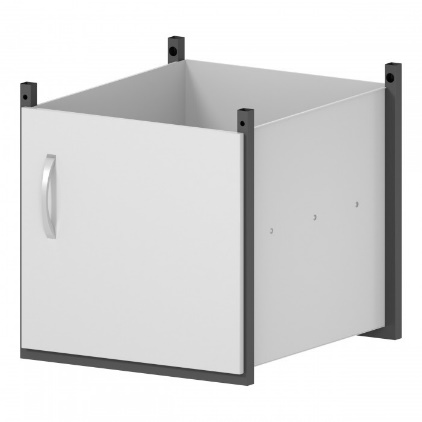 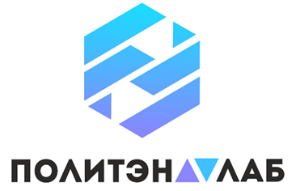 ТНД-53.55.55Тумба навесная дверочнаяМеталлическая навесная дверочная тумба хорошо вмещает в себя вспомогательные приспособления и комплектующие.Тумба закрепляется к каркасу лабораторного стола или вытяжного шкафа.Возможна установка как механического, так и электронного замка.Тумба может быть выполнена из ЛДСП.5 лет честных гарантийных обязательств.ОписаниеКаркас изготовлен из квадратного стального профиля 20×20 мм с толщиной стенки 1,2 мм.Корпус тумбы изготовлен из стали толщиной 1 мм.Все металлические поверхности окрашены стойкой эпоксиполиэфирной порошковой краской.Дверка и полка выполнены из ЛДСП толщиной 16 мм, с кромкой ПВХ толщиной 2 мм.Для продления срока эксплуатации тумбы, возможно изготовление дверок из металла, с использованием внешних петель. Металлические дверки заполнены материалом, который обладает высокими шумоподавляющими свойствами. Также возможно изготовление полок из металла.Технические характеристикиТехнические характеристикиГабаритные размеры Д×Г×В, мм535×550×557